AMAÇ Ağız Diş Çene Radyolojisi Röntgen Birimi’nde yürütülen faaliyetlerin tanımlanmasıdır. KAPSAM                                                                                                                                   Ağız Diş Çene Radyolojisi Röntgen Birimi’nde verilen hizmet süreçlerini kapsar. SORUMLULULARAğız Diş Çene Radyolojisi Röntgen Birimi’nde görev yapan röntgen teknisyenlerini ve akademik personeli kapsar.  UYGULAMA Çekim Öncesi;1.Hastalar, çeşitli röntgen istekleri ile diğer kliniklerden röntgen istekleri yapılarak veya ilk kez muayene oluyor ise sistem üzerinde istenilen filmler kaydedilerek Radyoloji Kliniği’ne yönlendirilir. Ağız, Diş ve Çene Radyolojisi Kliniği’nden bilgisayar otomasyon sistemine diş tabibinin uygun gördüğü tetkik isteği kaydedilir.                                                                                              2.Röntgen bekleme alanında röntgen çekimi için bekleyen ve bilgisayar sisteminde sırası ile kayıt edilen hastalar röntgen teknisyenleri tarafından çağırılarak çekim odasına alınır. 3.Hastaya tetkik hakkında bilgi verilir. 4.Filmi etkileyecek protez, takı vb. varsa çıkartılır. 5.Acil ve kanal tedavisi işlemi yapılan hastalara öncelik verilir 6.Röntgen çekimi esnasında bulantısı olan hastanın; rahatsızlığı geçtikten sonra işlem yapılır. veya panoramik röntgene yönlendirilir. 7.Bayan hastalara gebelik durumları sorulur, hamile olanların röntgen çekimleri yapılmaz, çekilmesi gerekli ise bebeği korumak amacıyla kurşun yelek giydirilir. 8.Röntgen çekimi yapılacak hastaya kurşun önlük ve tiroid koruyucu giydirilir. 9.Grafisi çekilecek hastanın az radyasyona maruz kalması için hastaya uygun pozisyon verilerek, mümkün olduğunca film tek seferde çekilmeye çalışılır. 10.Radyasyon güvenliği açısından; röntgen çekim odasına mecbur kalınmadığı sürece hasta yakınları alınmamalıdır. 11.Görevli personel mutlaka dozimetre kullanımına özen göstermelidir. Çekimi tamamlanan hastanın ilgili;1.Kontrol esnasında şüpheye düşüldüyse materyal kesinlikle kullanılmaz ve klinik sorumlu hekimine bildirilir.                                                                                                                                                     2.Radyasyon uygulaması sonlandırıldıktan sonra kullanılan materyal muhafaza edildiği yere uygun şekilde konulur. Koruyucu materyallerin çizilmeye, kırılmaya, çatlamaya ve delinmeye karşı kullanımı, muhafaza ve temizliği esnasında azami dikkat gösterilir.                                    3.İhtiyaç halinde bu materyallerin gerekli hassasiyet gösterilerek temizliği yapılır.                             4.Çekimi tamamlanan hastanın röntgenleri kaydedilir, hasta ilgili bölüme yönlendirilir. 5.Hasta tekrar ilgili kliniğe yönlendirilir.    Her gün röntgen çekimine başlamadan önce;                                                                                                                                                         1.Ortamdaki radyasyonun temizlenmesi için her gün düzenli havalandırılması yapılır.2.Röntgen odası zemin temizliği, 3.Kullanılan röntgen cihazı ve eklerinin kullanılabilirliği ve temizliğinin kontrolü,   4.Röntgen cihazının çekime hazırlanması işlemleri yapılır. 5. Tekrarlanan işlemler: radyoloji birim sorumlusu ve kalite yönetim temsilcisi tarafından üç aylık  olarak incelenerek en çok tekrarlanan sebebe yönelik düzeltici işlem başlatılır. 6.Çekim odasındaki iyonizen radyasyonun atılması için otomatik fan sistemiyle sürekli havalandırılması sağlanır.7. Klinik temizlik görevlileri tarafından toplanan tıbbi atıkların kontrolü atık yönetim planına uygun olarak yapılır.8. Birimin temizliği “ Temizlik Talimatı” gereğince yapılır * Radyasyon görevlisi olarak (yılda 1 msv doz alma ihtimali olan, mesleği gereği radyasyonlu alanlarda veya radyasyon kaynaklarıyla daimi suretle çalışan kişi) çalışan personel; haftalık azami 35 saat çalıştırılır, yılda 1 ay sağlık izni kullandırılır. 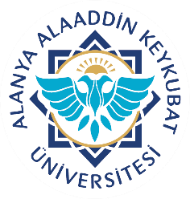 Alanya Alaaddin Keykubat Üniversitesi                                                                Diş Hekimliği Uygulama ve Araştırma MerkeziRadyoloji Birimi Çalışma Talimatı                                      Eğitim Katılım  Formu Eğitim Katılım  FormuDoküman No. SRG.TL.05Alanya Alaaddin Keykubat Üniversitesi                                                                Diş Hekimliği Uygulama ve Araştırma MerkeziRadyoloji Birimi Çalışma Talimatı                                      Eğitim Katılım  Formu Eğitim Katılım  FormuYayın Tarihi 01.02.2023Alanya Alaaddin Keykubat Üniversitesi                                                                Diş Hekimliği Uygulama ve Araştırma MerkeziRadyoloji Birimi Çalışma Talimatı                                      Eğitim Katılım  Formu Eğitim Katılım  FormuRevizyon TarihiAlanya Alaaddin Keykubat Üniversitesi                                                                Diş Hekimliği Uygulama ve Araştırma MerkeziRadyoloji Birimi Çalışma Talimatı                                      Eğitim Katılım  Formu Eğitim Katılım  FormuRevizyon No. 00Alanya Alaaddin Keykubat Üniversitesi                                                                Diş Hekimliği Uygulama ve Araştırma MerkeziRadyoloji Birimi Çalışma Talimatı                                      Eğitim Katılım  Formu Eğitim Katılım  FormuSayfa No. 1/2Alanya Alaaddin Keykubat Üniversitesi                                                                Diş Hekimliği Uygulama ve Araştırma MerkeziRadyoloji Birimi Çalışma Talimatı                                      Eğitim Katılım  Formu Eğitim Katılım  FormuDoküman No. SRG.TL.05Alanya Alaaddin Keykubat Üniversitesi                                                                Diş Hekimliği Uygulama ve Araştırma MerkeziRadyoloji Birimi Çalışma Talimatı                                      Eğitim Katılım  Formu Eğitim Katılım  FormuYayın Tarihi 01.02.2023Alanya Alaaddin Keykubat Üniversitesi                                                                Diş Hekimliği Uygulama ve Araştırma MerkeziRadyoloji Birimi Çalışma Talimatı                                      Eğitim Katılım  Formu Eğitim Katılım  FormuRevizyon TarihiAlanya Alaaddin Keykubat Üniversitesi                                                                Diş Hekimliği Uygulama ve Araştırma MerkeziRadyoloji Birimi Çalışma Talimatı                                      Eğitim Katılım  Formu Eğitim Katılım  FormuRevizyon No. 00Alanya Alaaddin Keykubat Üniversitesi                                                                Diş Hekimliği Uygulama ve Araştırma MerkeziRadyoloji Birimi Çalışma Talimatı                                      Eğitim Katılım  Formu Eğitim Katılım  FormuSayfa No. 2/2